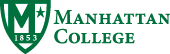 MANHATTAN COLLEGE                                                                                             Please indicate term:                                                 GRADUATE ASSISTANTSHIP                                                                                               Fall      20    ____& SPECIAL PROGRAMS                                                                                               Spring  20    ____                                                                                                                                                                                                        Sum 1   20    ____                                                                                                                                                                         Sum 2   20    ____Financial Aid Instructions: All Graduate students who receive any type of Financial Aid grants to be used toward tuition and/or fees, MUST complete this form each semester and provide a copy of the letter either from Manhattan College or the appropriate agency indicating their eligibility. Name:                              ____________________________________________________Student ID Number:        ____________________________________________________Student’s Major:              ____________________________________________________          Please sign below and have the form completed and signed by your Program Director or Department Chairperson, at time of registration, then by the Office of Student Financial Services. If there are any changes in enrollment, or your bill changes for any reason, it is your responsibility to inform the Office of Student Financial Services. Students will be personally responsible for any balance not covered by financial aid.   _____________________________________                           _____________________________________                                                              Student Signature                                                                                                        DateTO BE COMPLETED BY PROGRAM DIRECTOR/DEPARTMENT CHAIRPERSON:Financial Aid Fund Code:                                                                                    Department Supervisor:_____________________________________                                 ___________________________________Department & Org. Code:                                                                                   Please indicate if the student will be paid out of                                                                                                                                campus employment funding/stipend for any _____________________________________                                additional hours worked beyond the commitment: Number of Credits covered by award: ________                                   _____________________________________                                 Hour commitment per week: ________ hrs                                                            _________________________________________                     ______________________________________    Program Director/Department Chairperson’s Print Name                              Program Director/Department Chairperson’s                                                                                                                                                                  SignatureTO BE COMPLETED BY OFFICE OF STUDENT FINANCIAL SERVICES:      ____________________________                                                         _________________________________                                                   Total Amount of Tuition                                                                                            Financial Aid Signature and Date***INCOMPLETE FORMS WILL NOT BE PROCESSED***